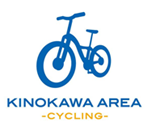 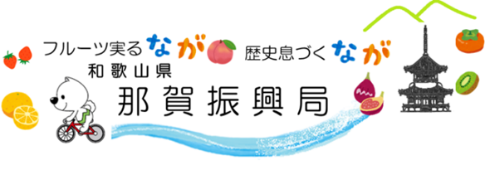 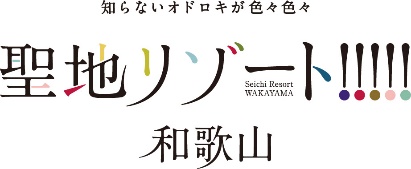 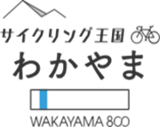 「kinokawa グルメ Cycling Map」が完成！「KINOKAWAぐるリンデジタルスタンプラリー2023」を開催します！１　「kinokawa グルメ Cycling Map」が完成！紀の川エリアでお店独自のサービスでサイクリストを温かくお迎えしてくれる「紀の川サイクリストおもてなしスポット」や「レンタサイクル」情報などを紹介した、新しいサイクリングマップが完成しました！グルメ巡りを楽しんだり、のんびりサイクリングを楽しむサイクリストや、サイクリング初心者にも嬉しい情報がつまったサイクリングマップとなっています。是非、お手に取ってご覧いただき、“サイクリストにやさしい紀の川エリア”での楽しいグルメサイクリングにお役立てください！（１）　名称　　kinokawa グルメ Cycling Map（２）　内容①　表面紀の川エリアのスポットをはじめ、サイクリングロードや駐車場、トイレの場所など、サイクリストに役立つ情報をマップ上に掲載しています。また、各地の魅力を親しみやすい吹き出しコメントで表現しています。　　　②　裏面　　　　　「紀の川サイクリストおもてなしスポット※」の紹介や「レンタサイクル」の情報等を掲載しています。（３）　配布場所　　　　那賀振興局企画産業課ほかエリア内各所で配布【表面】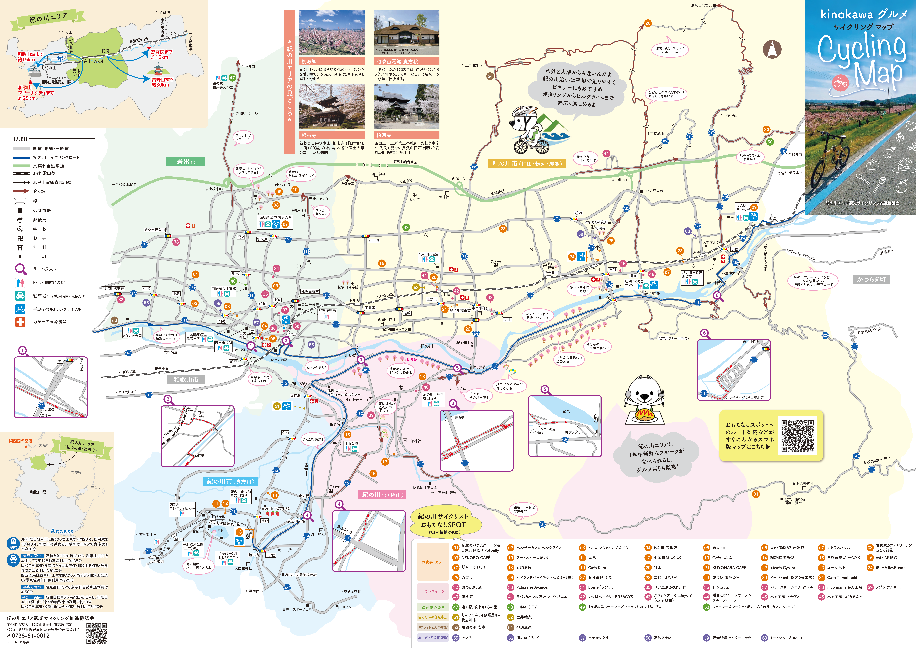 【裏面】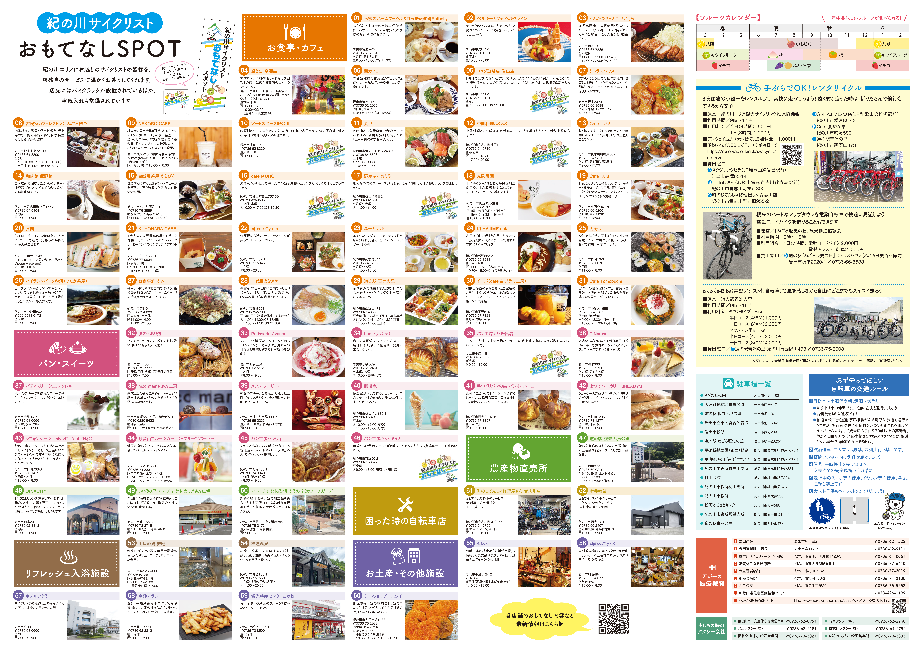 【現物写真】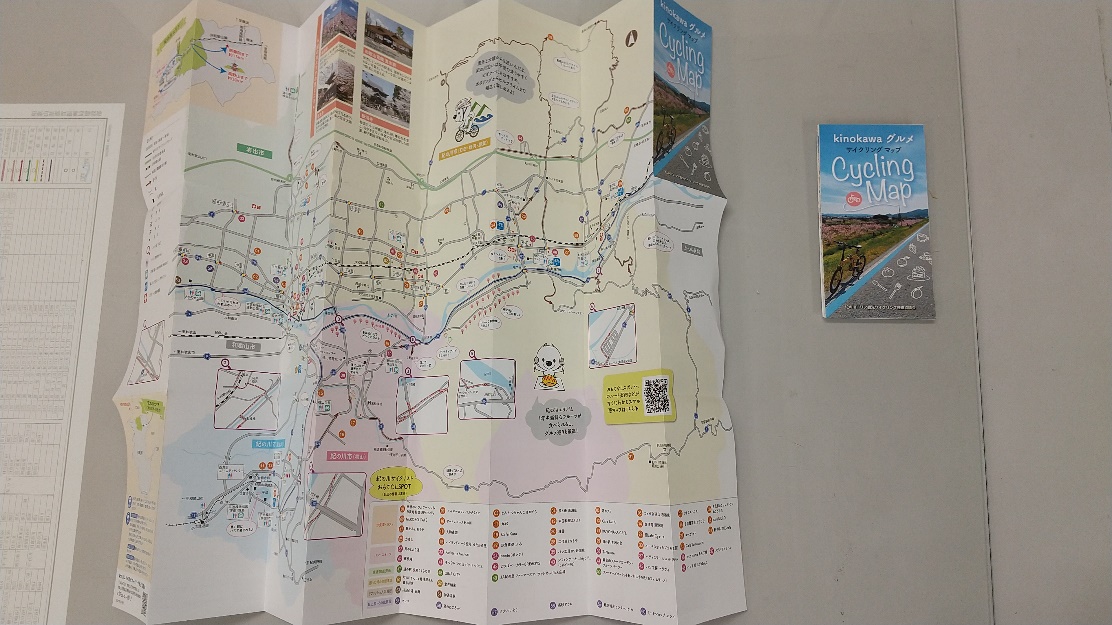 ２　「KINOKAWAぐるリン デジタルスタンプラリー2023」を開催します！～自転車に乗って「紀の川サイクリストおもてなしスポット」を巡り豪華賞品をゲットしよう！～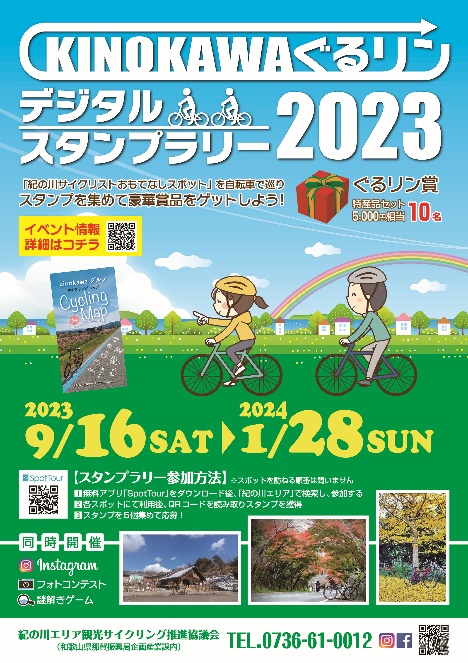 【開催期間】　　令和５年９月１６日（土）～ 令和６年１月２８日（日）【参加方法】①　無料アプリ「SpotTour」をダウンロード後、「紀の川エリア」で検索し、参加する②　各スポットで利用後、QRコードを読み取りスタンプを獲得③　スタンプを５個集めて応募！※　スポットを訪ねる順番は問いません【賞　品】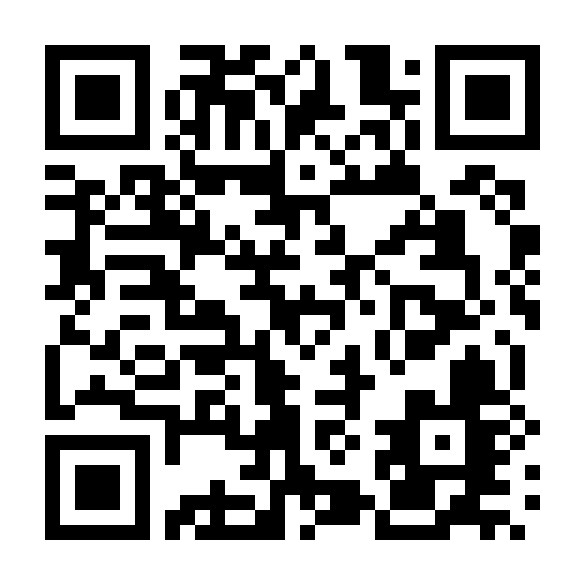 　　ぐるリン賞（特産品セット5,000円相当）　10名令和５年９月１日令和５年９月１日資　料　提　供資　料　提　供担当課紀の川エリア観光サイクリング推進協議会（那賀振興局企画産業課）担当者田中、嶋田電　話0736-61-0012